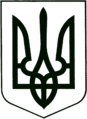 УКРАЇНА
МОГИЛІВ-ПОДІЛЬСЬКА МІСЬКА РАДА
ВІННИЦЬКОЇ ОБЛАСТІВИКОНАВЧИЙ КОМІТЕТ                                                              РІШЕННЯ №241Від 28.07.2022р.                                              м. Могилів-ПодільськийПро видачу дублікату свідоцтва про право власності на житло        Керуючись ст. 30 Закону України «Про місцеве самоврядування в Україні», ст.ст. 6, 8 Закону України «Про приватизацію державного житлового фонду», Положенням Державного комітету України по житлово - комунальному господарству від 15.09.1992 року №56 «Про порядок передачі квартир (будинків) у приватну власність громадян», у відповідності з роз’ясненням наданими в листі Державної реєстраційної служби України від 15.01.2013 року №12-06-15-13 «Щодо видачі дублікатів втрачених або зіпсованих документів», розглянувши заяву _____________та ______________ про видачу дублікату свідоцтва на житло, -                                      виконком міської ради ВИРІШИВ:Оформити та видати дублікат свідоцтва про право власності на житло:     - на квартиру №__ (__) по вул. _______, ___, у м. Могилеві-Подільському,         Вінницької області, видане на підставі розпорядження бюро по приватизації         державного житлового фонду виконкому міської ради від 15.12.2000 року        №_____ – гр. ___________________.    2. Головному спеціалісту з житлових питань відділу комунального майна         управління житлово-комунального господарства міської ради Кушніру П.П.           здійснити заходи, передбачені чинним законодавством.    3. Контроль за виконанням даного рішення покласти на заступника міського         голови з питань діяльності виконавчих органів Слободянюка М.В..Міський голова                                                Геннадій ГЛУХМАНЮК